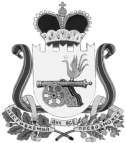 АДМИНИСТРАЦИЯ ТУМАНОВСКОГО СЕЛЬСКОГО ПОСЕЛЕНИЯ
ВЯЗЕМСКОГО РАЙОНА СМОЛЕНСКОЙ ОБЛАСТИПОСТАНОВЛЕНИЕот 19.01.2023                № 7      село ТумановоО внесении изменений в  Программу «Развитие и содержание дорожно-транспортного комплекса на территории Тумановского сельского поселения Вяземского района Смоленской области»В соответствии с Федеральным законом от 6 октября 2003 года № 131- ФЗ «Об общих принципах организации местного самоуправления в Российской Федерации», Федеральным законом от 08.11.2007 № 257 – ФЗ (ред. от 23.07.2013) «Об автомобильных дорогах и дорожной деятельности в Российской Федерации и о внесении изменений в отдельные законодательные акты Российской Федерации» Администрация Тумановского сельского поселения Вяземского района Смоленской области постановляет:1. Внести следующие изменения в  Программу «Развитие и содержание дорожно-транспортного комплекса на территории Тумановского сельского поселения Вяземского района Смоленской области», утвержденную постановлением Администрации Тумановского сельского поселения Вяземского района Смоленской области от 09.11.2022 №168:- в паспорте Программы позицию «Объемы и источники финансирования Программы» изложить в следующей редакции:-раздел 4 «Перечень программных мероприятий» позицию «Мероприятия по развитию и содержанию дорожно-транспортного комплекса на территории Тумановского сельского поселения Вяземского района Смоленской области» изложить в следующей редакции:   -раздел 7 «Объемы и источники финансирования Программы» изложить в следующей редакции:        «Общий объем финансирования вышеуказанной Программы на 2023 – 2025 годы составляет 16 142 995,20 рублей»         Источник финансирования Программы – бюджет Тумановского сельского поселения Вяземского района Смоленской области, а именно дорожный фонд поселения. Из-за неустойчивого финансового положения Тумановского сельского поселения необходимо работать по привлечению иных источников финансирования, в том числе и финансовых средств областного бюджета.      2. Настоящее постановление подлежит обнародованию на официальном сайте Тумановского сельского поселения Вяземского района Смоленской области.Глава муниципального образованияТумановского сельского поселенияВяземского района Смоленской области                                                       М.Г. Гущина    Объемы  и источники             
финансирования        
Программы             Общий объем финансирования вышеуказанной Программы составляет 16 142 995,20  рублей, в том числе:На 2023 год – 11 201 495,20 рублей, из них средств:8 910 195,20 рублей - дорожный фонд Смоленской области;2 291 300,00 рублей – местный бюджет (дорожный фонд поселения)На 2024 год – 2 407 400,00 рублей, из них средств:2 407 400,00 рублей - местный бюджет (дорожный фонд поселения);На 2025 год –– 2 534 100,00 рублей, из них средств:2 534 100,00 рублей - местный бюджет (дорожный фонд поселения);№ п/пНаименование мероприятийОбъем финансирования из местного бюджета(в рублях)Объем финансирования из местного бюджета(в рублях)Объем финансирования из местного бюджета(в рублях)№ п/пНаименование мероприятий2023 год2024 год2025 год1.Расходы на содержание улично-дорожной сети на территории Тумановского сельского поселения Вяземского района Смоленской области за счет дорожного фонда1 145 650,001 203 700,001 267 050,002.Расходы на проведение ремонта улично-дорожной сети на территории Тумановского сельского поселения Вяземского района Смоленской области за счет дорожного фонда1 136 730,881 203 700,001 267 050,004.Расходы на проектирование, строительство, реконструкцию, капитальный ремонт и ремонт автомобильных дорог общего пользования местного значения за счет областного бюджета8 910 195,200,000,005.Расходы на проектирование, строительство, реконструкцию, капитальный ремонт и ремонт автомобильных дорог общего пользования местного значения (за счет дорожного фонда)8 919,120,000,00ВСЕГО ПО ПРОГРАММЕ:11 201 495,202 407 400,002 534 100,00